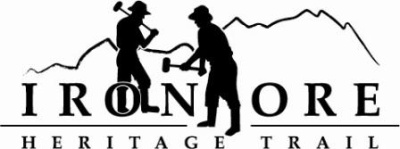 102 W. Washington Suite 232
Marquette, MI 49855
906-235-2923
ironoreheritage@gmail.comIRON ORE HERITAGE RECREATION AUTHORITY
BOARD MEETING MINUTES OF DECEMBER 18, 2019
 DRAFT AGENDA
ROLL CALL –  Don Britton, Chocolay; Nick Leach, Marquette; Glenn Johnson, Marquette Township; Al Reynolds, Negaunee Township; Dawn Hoffman, Tilden Township; Jim Brennan, Republic Township; Lauren Luce, Marquette County
Excused absence: Larry Bussone, Jim Thomas
Guest:  Kathy Peters
Staff:  Carol FulsherPUBLIC COMMENT (Agenda Items – Limit to three minutes) – No public commentAPPROVAL OF CONSENT – Leach motioned to approve consent agenda, Reynolds seconded.  Consent agenda included November meeting minutes; November balance sheet showing assets of $698393, liabilities of $155,8988 and equity of $542,495; November profit/loss showing income of $101,750; expenses of $25,41 for net income at $76,008. YTD net income of $144,891, Q4 budget v actual showing net income at 2.39% due to big invoices not hitting yet. General ledger showing checks 2342 to 2354. December bills to be paid totaling $9873. Vote and motion carried.APPROVAL OF AGENDA – Hoffman motioned to approve agenda as presented; Brennan seconded motion. Vote and motion carried.
OLD BUSINESS
A.  Michigan Grant UpdatesTrust Fund TF17-0008 Weather Shelters/Fishing Piers  - Sanders working on bid documents.Lighting TF19-0026 – Fulsher noted that we scored 370.  Trust Fund board took all proposals down to score 375 and then took Iron Belle Trail projects and then shooting ranges and some pet projects.  14 projects that scored worse than 370 got funded.  Discussion on coalition with other 370 funders and/or talk to legislators about program and Board make up.   
Carp River Kilns Project -Britton updated on Premeau’s plan for kiln.  Put steel up around structure, bolt wood on the beams and heat inside.  Will start again the week after Christmas. Discussion on electric costs. Storm before Thanksgiving washed out shoreline near kiln.  Smith moved their equipment and fixed it with the extra money we had from several grants. Lake Superior Erosion Update – Britton notified that extra RTP and Passport funding may help with shoreline erosion happening throughout the State.Ishpeming Ski Club Grooming Update/Trail Work Ishpeming to Negaunee – Ski trail is open but took a while. Hired an excavator and operator to get trees out of way.  ISC is using a retrofitted sno-cat.  Tracks put in earlier this week. Discussion on woodlands round this trail and doing a sixty-foot buffer. Discussion on forester and working with City of Ishpeming and Negaunee.  IOHT has a lease on trail (25 foot) but Ishpeming and Negaunee own the property. Timber Sale and Harvest Bid/Contract – Johnson motioned to send out bid with insurance language inserted; Luce seconded motion. Discussion on timing and payments and how to spend funds.  Fulsher will put on agenda in future for discussion. Vote and motion carried. NEW BUSINESSCredit Card Policy Resolution – Leach motioned to approve the credit card resolution in packet.  Brennan seconded motion.  Discussion on credit card reward programs. Roll call vote taken and motion passed 7 ayes, 0 nays, and 2 absent.  2019 Municipal Report – Fulsher presented year end Municipal Report to our member municipals.  Leach motioned to approve report as presented and send. Johnson seconded motion. Vote and motion carried.Trail counts – Trail counts available for Bayou Bridge and Negaunee.  Traffic increasing on two areas of trail.  Pellet pavilion lock frozen and will work on getting those numbers. 2020 Board Meeting Calendar – 2020 calendar in packet.  Confirmed with Country Inn.Merchandise handouts – Trying to sell merchandise and special fundraisers.  Best to include in event packets.  Event organizers to help us get word out. Daric Christian Trail Photography Fundraiser – Daric Christian, Dean of School of NMU Arts/Design approached us to do fundraiser for us based on his photography of trail.  He will do all the work of setting up at Ore Dock.  Fish Camera -  Fulsher noted that emails have been shared between City, DNR and IOHT on adding camera to bridge.  DNR owns bridge so will take lead.2020 Iron Range Roll Event Permit – Brennan motioned to sign event permit; Hoffman seconded motion.  Ask to include our swag flyer.  Share on Facebook.  Vote and motion carried.ADMINISTRATOR REPORT – Fulsher noted that maintenance year has been tough.  Water issues all along the trail.  BOARD COMMENT   - Brennan noted that bank building is mostly done and grand opening will be scheduled by June 1, 2020.
Leach praised the NMU capstone presentation and would like us to continue working with this class in the future. IX.	     PUBLIC COMMENT – No public comment.ADJOURNMENT – Johnson motioned to adjourn meeting; Reynolds seconded motion. Vote and motion carried. Meeting adjourned at 5:30 pm.

